1.0	Welcome and ApologiesLeeann welcomed everyone to the meeting.Apologies received2.0	Minutes of Previous Meeting and Outstanding Actions2.1	Leanne asked Mrs Penman to pass on thanks to the staff that helped at the Xmas Fayre. 2.2	Payment schedule for Dalguise has been issues / detailed twice in letters.2.3	First aid training to be booked with Sports Development (Tash & Michelle). 	Action HMcN2.4	Office Bearers emails provided to Diane Cherry.2.5	Leaflet to be developed by AGM.	Action HMcN	Community DayMiss Stewart provided an update on the planned community day to clear litter and dig up the strip of land at the rear of the school in preparation for the Scottish Butterfly Conservation pilot scheme.  It is hoped they will be in school on 13th March to deliver free plants.The first planned volunteer day is Sat 23rd February, with a drop in session between 10am- 3pm.  All volunteers will be asked to bring in their own tools.Chips or granite sand is also required.  Miss Stewart to contact Mrs Dowie (who’s husband works at the quarry) to enquire if the school can get any sand / chips.Currently there are no security cameras at the rear of the building.Tweet and letters to be issued by the school.Chair Persons Report4.1	PC members have been Invited to the SPTC AGM & annual lecture on 14th March in Dundee. The focus of the meeting is ‘How do children become resilient’.4.2	Joint Chair Meeting	Leeann gave an update on the joint chair meeting:Attainment Challenge – the centre and PC are delighted with the progress being made by SunnysideReporting Format to be changed (to a single a4 sheet). This is being reviewed by the whole authority.Nursery Provision. There will be 5 standalone new nurseries; within existing sites, which will be open all year and provide provision for under 3’s.4.3	Budget An update was provided on the current budget proposals and budgets pressures of Education Services. The budget cuts proposed include:Cut in Secondary hours by 2.5hrsClosure of the Bowmar Centre (offering education provision for pupils requiring additional support).Pupils in Looked after Care being returned back into catchment schools 3 Community Engagement events are planned and parents were encouraged to attend and also complete the on-line consultation4.4	Outdoor classroom Artificial grass will to be added to the roof on 11th Feb.	Action NWW4.5	Scottish OperaAll pupils appeared fully engaged and there has been fantastic feedback. It was agreed the PC would fund this annually.  Mrs Penman to re-book.Head Teacher UpdateImproving Outcomes ReviewThe school has recently been reviewed as part of the improving Outcomes programme. Feedback has been positive:Literacy programme – very positivePEF spend on raising attainment and parental engagement - very positive.YDance & Active Clacks Initiative The school is taking part in an initiative to teach the curriculum through dance. This will be 1 day a week for 2 years and will involve Miss Mitchell, Miss Duncan and Miss Belford.The Dance Teacher has been in class observing teaching and learning and will focus on how to use dance to improve teaching skills and be more creative.The concept supporting this is if we develop creativity, maths and literacy will come.Staffing / Class LevelsEmma Cuthbert will lead in the Nursery Sinéad Jones will lead in P1 & P2Fraser Mills appointed as Early Learning and Childcare Educator. Lynsey Henry appointed as a Learning Assistant in the Nursery. PVG checks now complete.It is projected there will be 33 P1’s starting Aug’19Supper ClubDates agreed for the Supper Club. Letters to be sent out to all pupils 	Action DPP7 Legal ChallengeProgressed to next stage; dates to be confirmed.Treasurers ReportThe PC and school both thanked the parent (who wishes to remain anonymous) who donated  £500 to the schools Literacy project.Current £6043.79 in the bank, with an available balance of £4,483.79.Fundraising / Spending StrategyAt the AGM, the amount raised throughout the year will be reviewed and an amount will be allocated to the school towards trips. This provides some flexibility to take into account levels of fundraising through the year.Fundraising will be for specific events / activities.Scottish Opera will continue to be funded. To allow the school to prioritise funding, funding will be discontinued for:Calculator fundingClass fundingHomework bags8.0	Events and FundraisingPlanned events include:21/3 - Disco28/4 - Sponsored Walk30/5 - Bingo13/6 - Summer disco9.0	School Uniform PolicyA discussion was held around the proposed uniform policy.  Mrs Penman confirmed the objective had been for consistency, clarity, uniformity and affordability.  Amendments were agreed: Outward layer, e.g. sweatshirt with logoShirt & tieWhite polos (unbranded)Yellow branded Polo (Scotcrest only) no other shade of yellow.Oxford style cardigans still ok, ‘V’ necks discontinuedFootwear – black footwear no bright colours Black Sweatshirt with P7 logo to be introduced.Blacks trousers, skirts, pinafores, etc Mrs Penman to draft a revised uniform letter and will issue with the results of the survey.	Action DP10.0	Enterprise MoneyMoney made on the class enterprise stalls at the Christmas Fayre will be spent in the classesP4 /3 have purchased colour pencils and fairy lightsMrs Penman to ask all teachers to tweet what the money is spent on.	Action DP11.0	Nursery update	Mrs Ross provided an update on the nursery. There is a new literacy and story area, with Story stones and puppet theatre.The nursery have been playing with loose parts, stay and play day have been organised  to involve parents in loose parts.Mrs Gentleman is currently off sick.12.	Date of next Meeting: 	Monday 11th March13.	Summary of Actions arising from MeetingSunnyside Primary SchoolSunnyside Primary SchoolSunnyside Primary SchoolSunnyside Primary School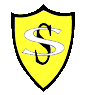 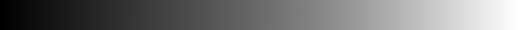 Parent Council MeetingParent Council MeetingParent Council MeetingParent Council MeetingDate:21st January 2019Time:7:00pm7:00pmAttendees:Leeann Currie (Chair), Helen McNaught, Gillian Goodwin, Victoria Struthers, Michelle Campbell, Will Kay, Natasha Woods-Wakefield, Lorraine Whyte, Denise Penman (HT), Phil Mathis (DHT),  Sinéad  Jones (DHT), Tamzin Grossert (PT), Miss Stewart, Angie Ross (Senior EYW Nursery)  Leeann Currie (Chair), Helen McNaught, Gillian Goodwin, Victoria Struthers, Michelle Campbell, Will Kay, Natasha Woods-Wakefield, Lorraine Whyte, Denise Penman (HT), Phil Mathis (DHT),  Sinéad  Jones (DHT), Tamzin Grossert (PT), Miss Stewart, Angie Ross (Senior EYW Nursery)  Leeann Currie (Chair), Helen McNaught, Gillian Goodwin, Victoria Struthers, Michelle Campbell, Will Kay, Natasha Woods-Wakefield, Lorraine Whyte, Denise Penman (HT), Phil Mathis (DHT),  Sinéad  Jones (DHT), Tamzin Grossert (PT), Miss Stewart, Angie Ross (Senior EYW Nursery)  Leeann Currie (Chair), Helen McNaught, Gillian Goodwin, Victoria Struthers, Michelle Campbell, Will Kay, Natasha Woods-Wakefield, Lorraine Whyte, Denise Penman (HT), Phil Mathis (DHT),  Sinéad  Jones (DHT), Tamzin Grossert (PT), Miss Stewart, Angie Ross (Senior EYW Nursery)  Leeann Currie (Chair), Helen McNaught, Gillian Goodwin, Victoria Struthers, Michelle Campbell, Will Kay, Natasha Woods-Wakefield, Lorraine Whyte, Denise Penman (HT), Phil Mathis (DHT),  Sinéad  Jones (DHT), Tamzin Grossert (PT), Miss Stewart, Angie Ross (Senior EYW Nursery)  Leeann Currie (Chair), Helen McNaught, Gillian Goodwin, Victoria Struthers, Michelle Campbell, Will Kay, Natasha Woods-Wakefield, Lorraine Whyte, Denise Penman (HT), Phil Mathis (DHT),  Sinéad  Jones (DHT), Tamzin Grossert (PT), Miss Stewart, Angie Ross (Senior EYW Nursery)  Apologies:Claire Dilleen, Ruth MurrayClaire Dilleen, Ruth MurrayClaire Dilleen, Ruth MurrayClaire Dilleen, Ruth MurrayClaire Dilleen, Ruth MurrayClaire Dilleen, Ruth MurrayRefActionOwner2.3First aid training to be booked with Sports Development (Tash & Michelle).HMcN2.5Leaflet to be developed by AGMHMCN4.4Artificial Grass to be laid on the outdoor class roofNWW5.4Dates agreed for the Supper Club. Letters to be sent out to all pupilsDP9.0Revised uniform letter to be issued with the results of the surveyDP10.0Enterprise Money - teachers to tweet what the money is spent onDP